Practice Guidelines for Central Venous Access: Update 2020Supplement 5: Bar Chart of Survey ResultsResource Preparation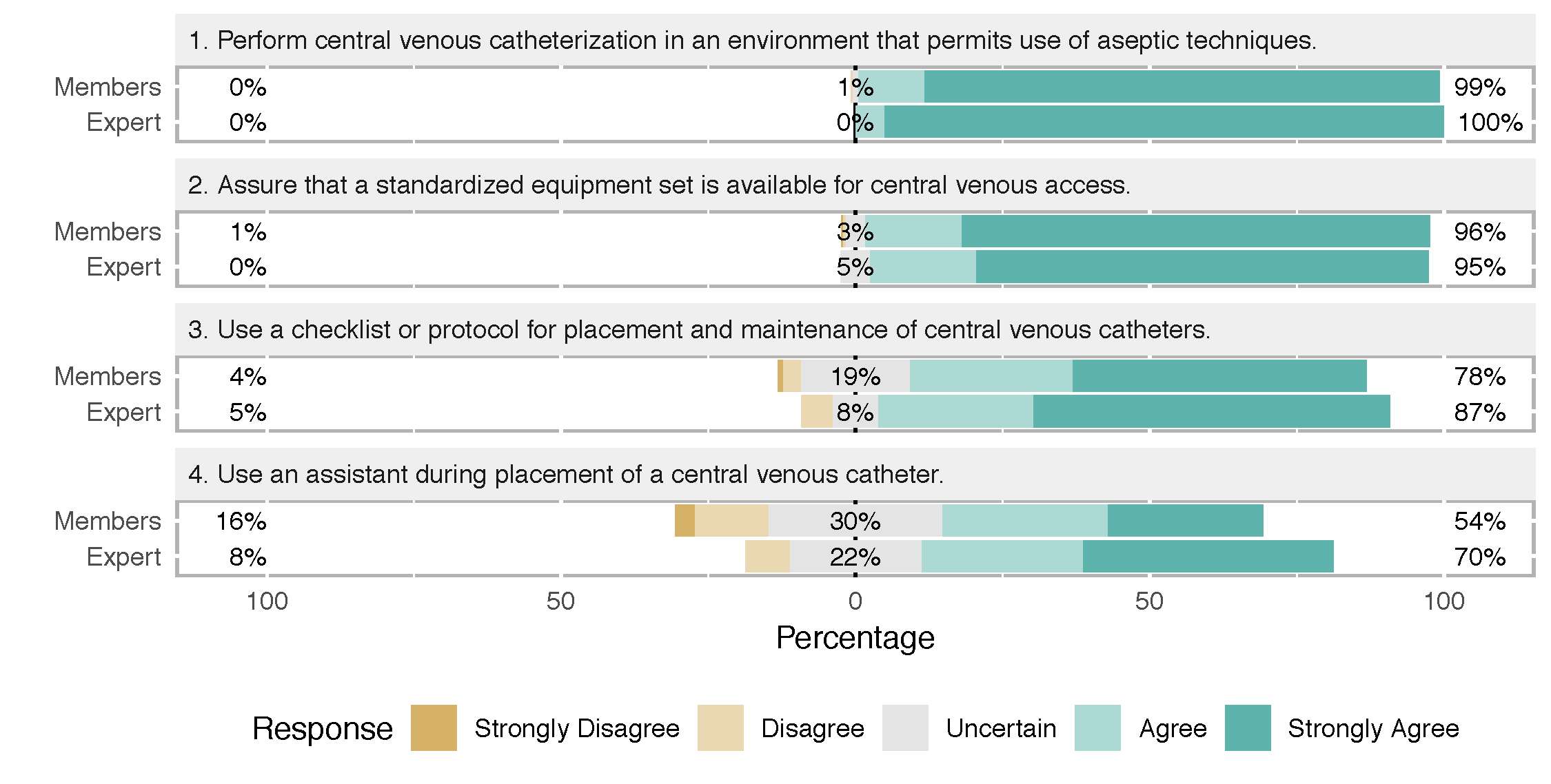 Prevention of Infections ComplicationsIntravenous Antibiotic Prophylaxis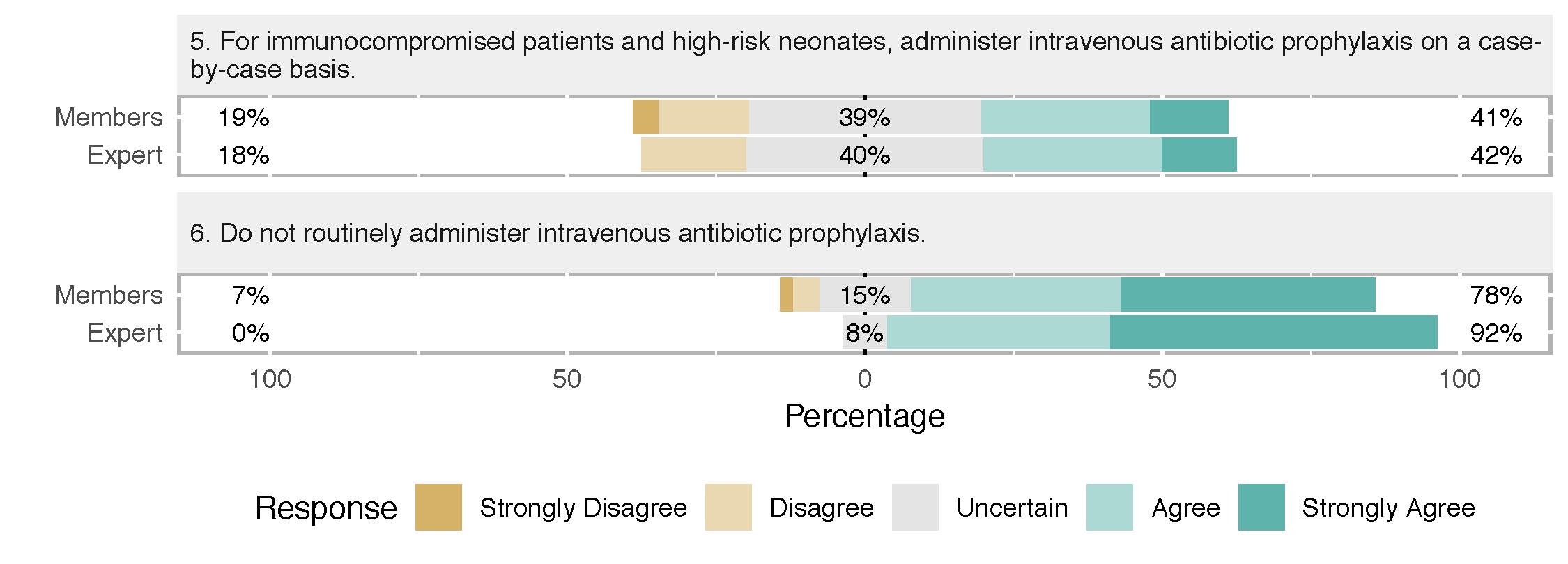 Aseptic Preparation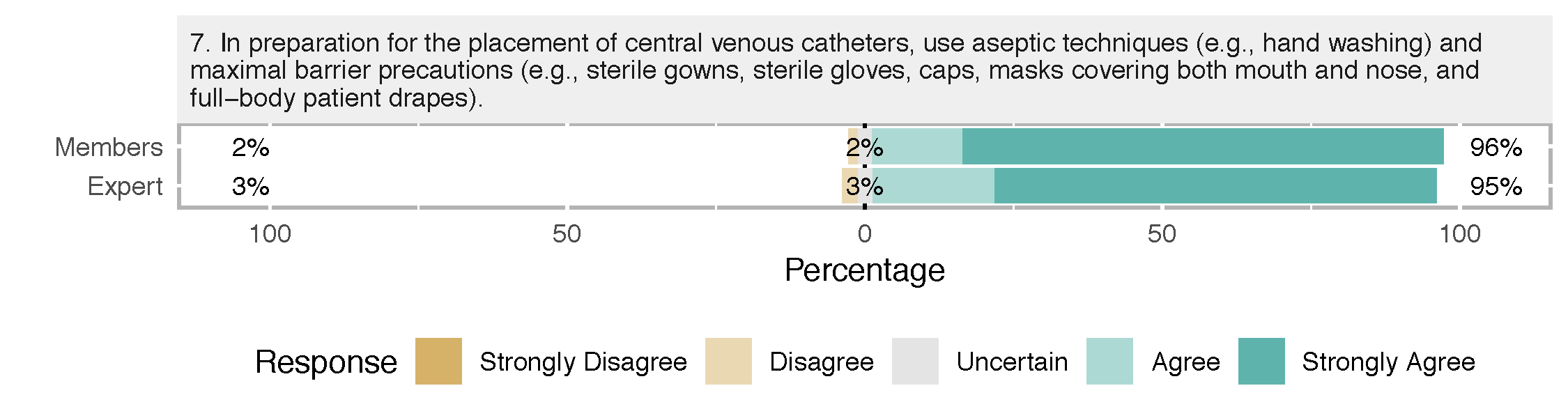 Selection of Antiseptic Solution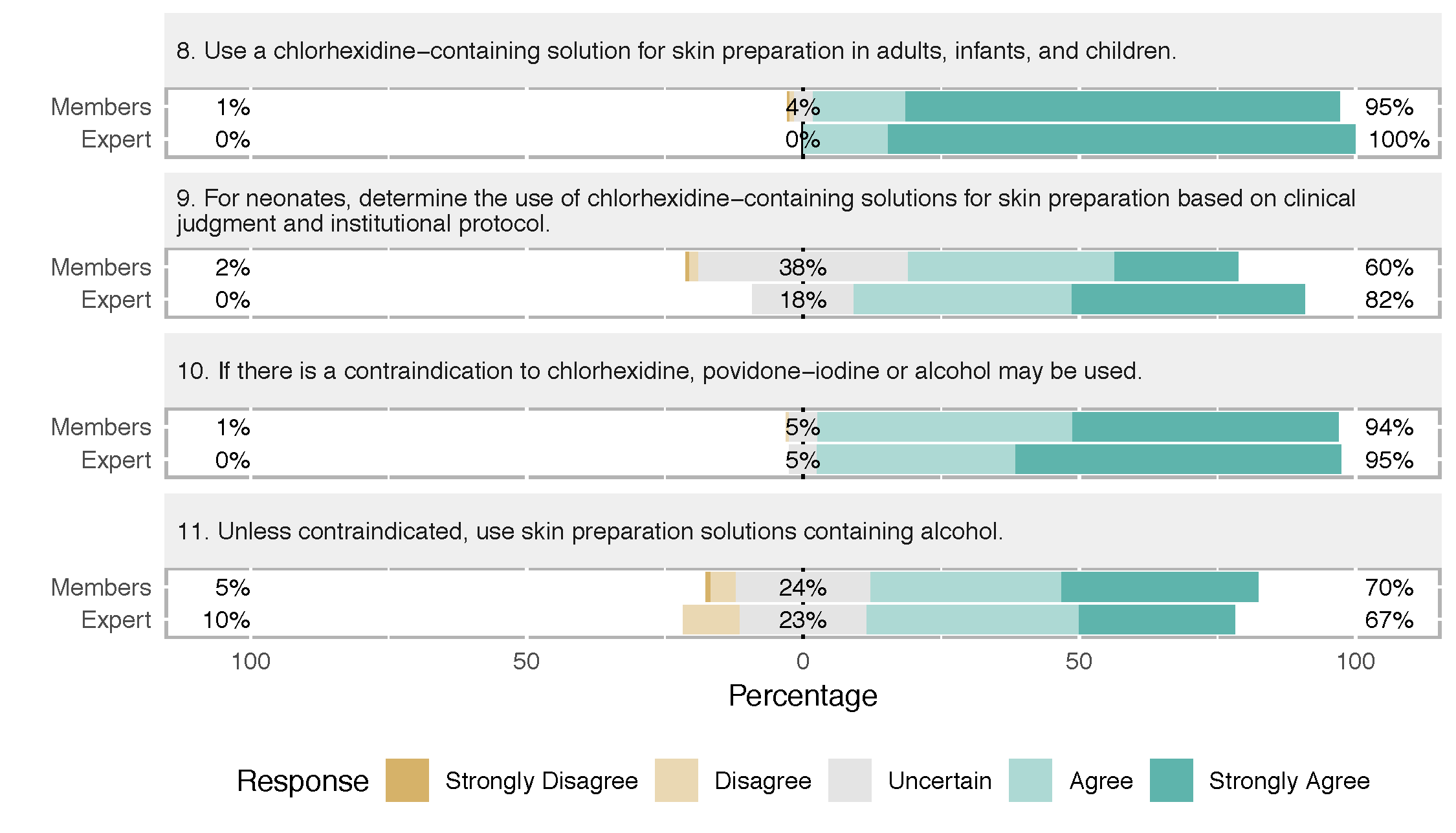 Catheters Containing Antimicrobial Agents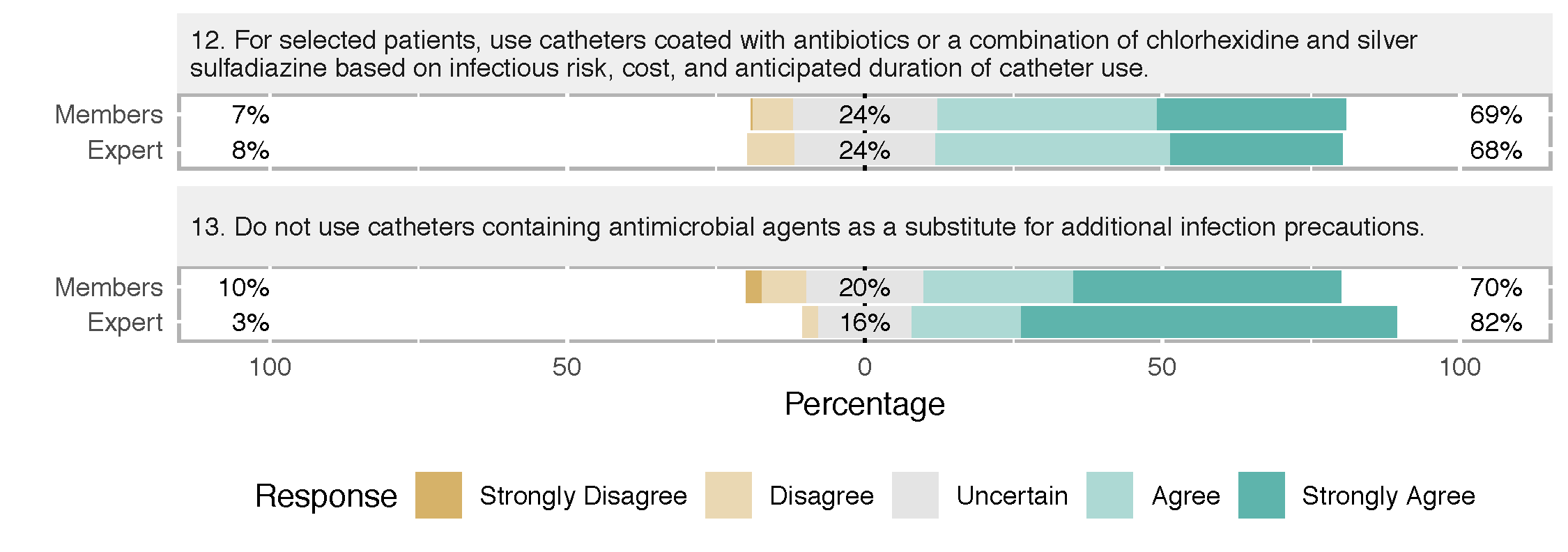 Selection of Catheter Insertion Site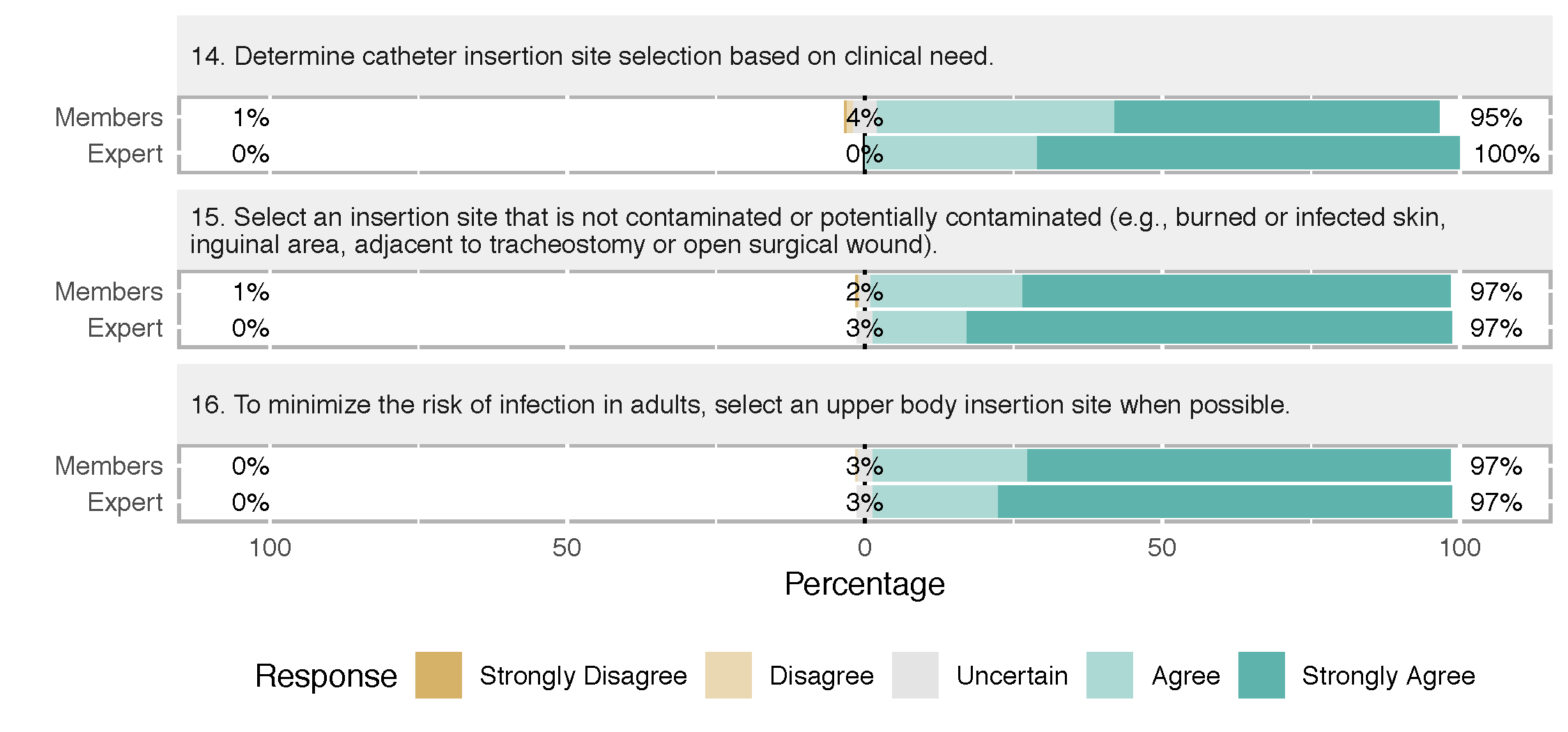 Catheter Fixation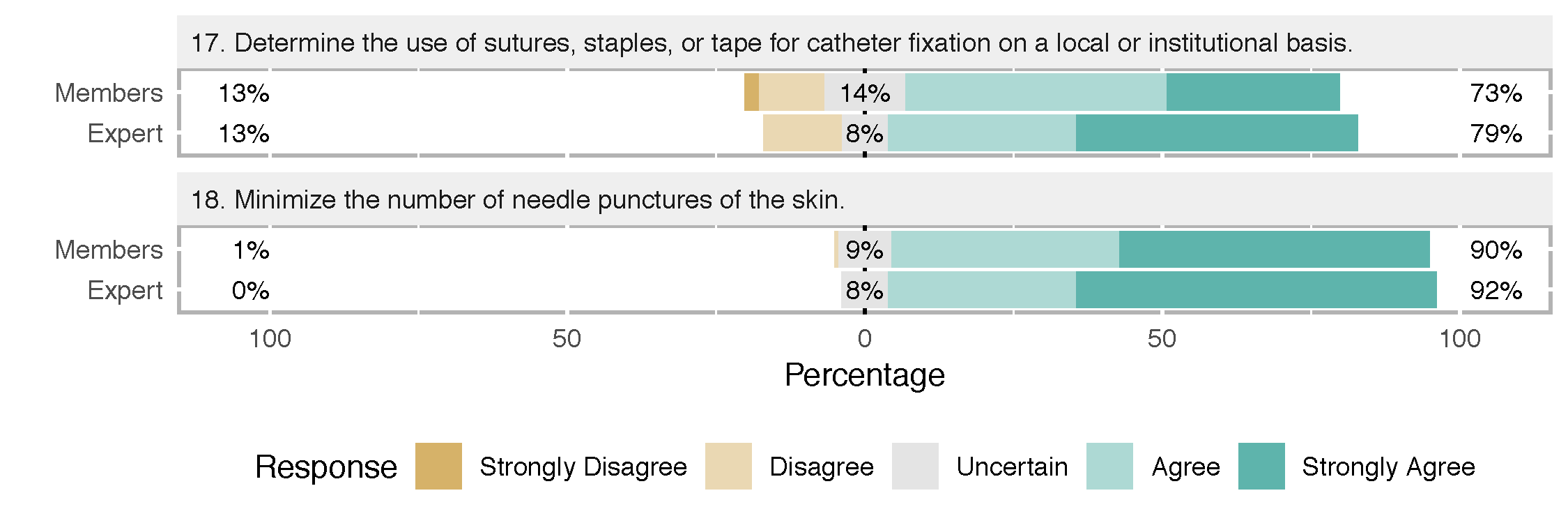 Insertion Site Dressings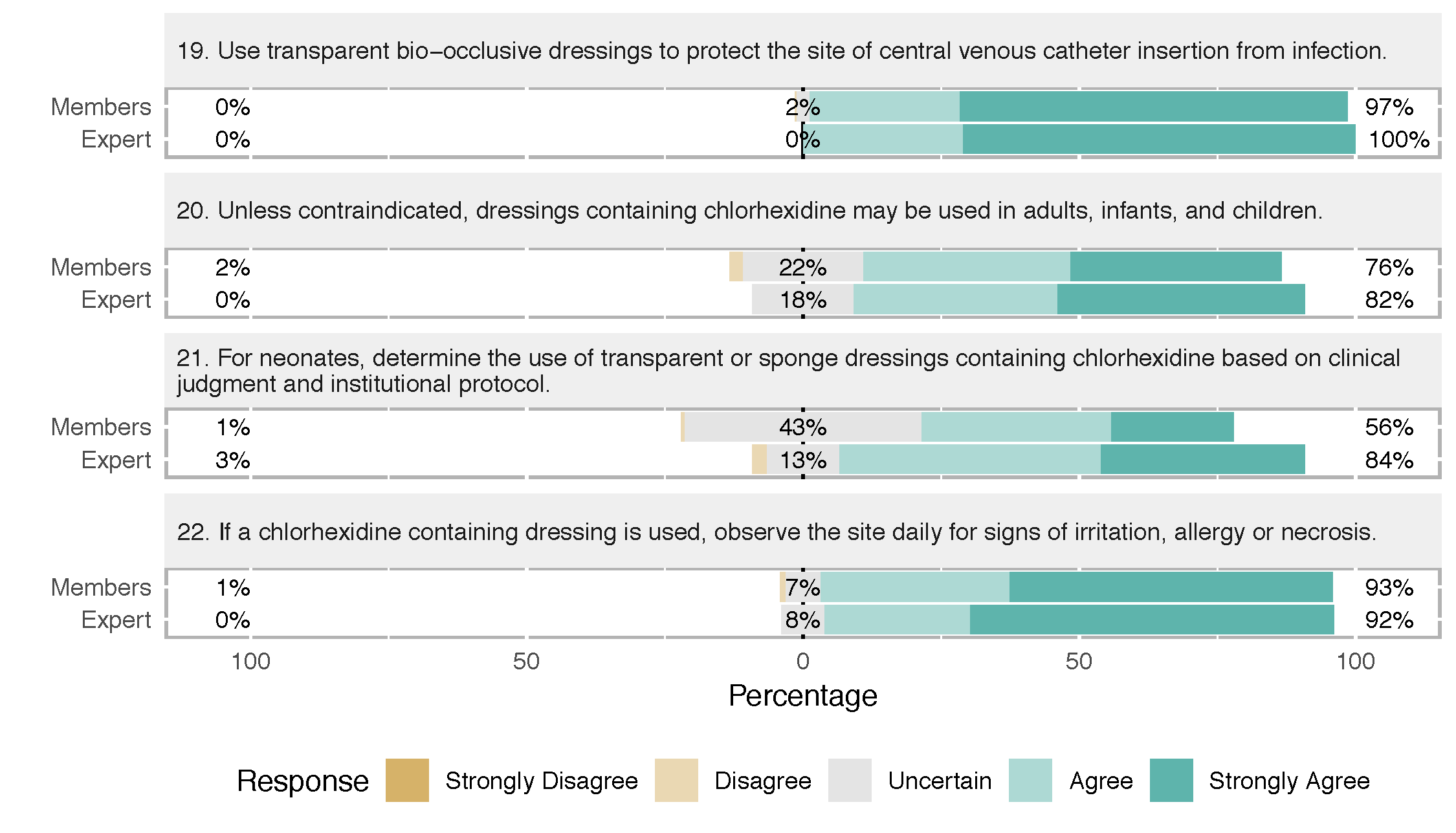 Catheter Maintenance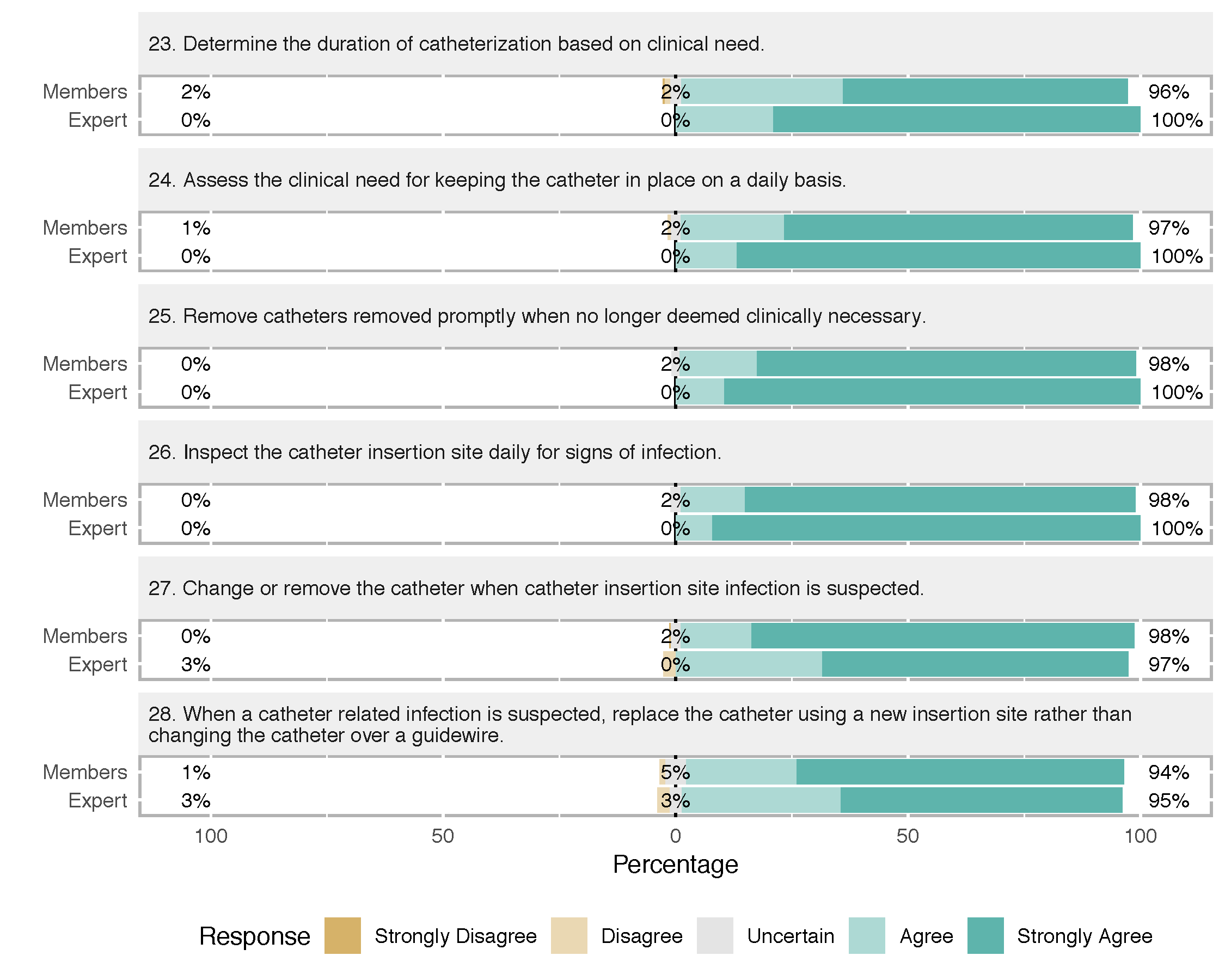 Aseptic Techniques Using an Existing Central Venous Catheter for Injection or Aspiration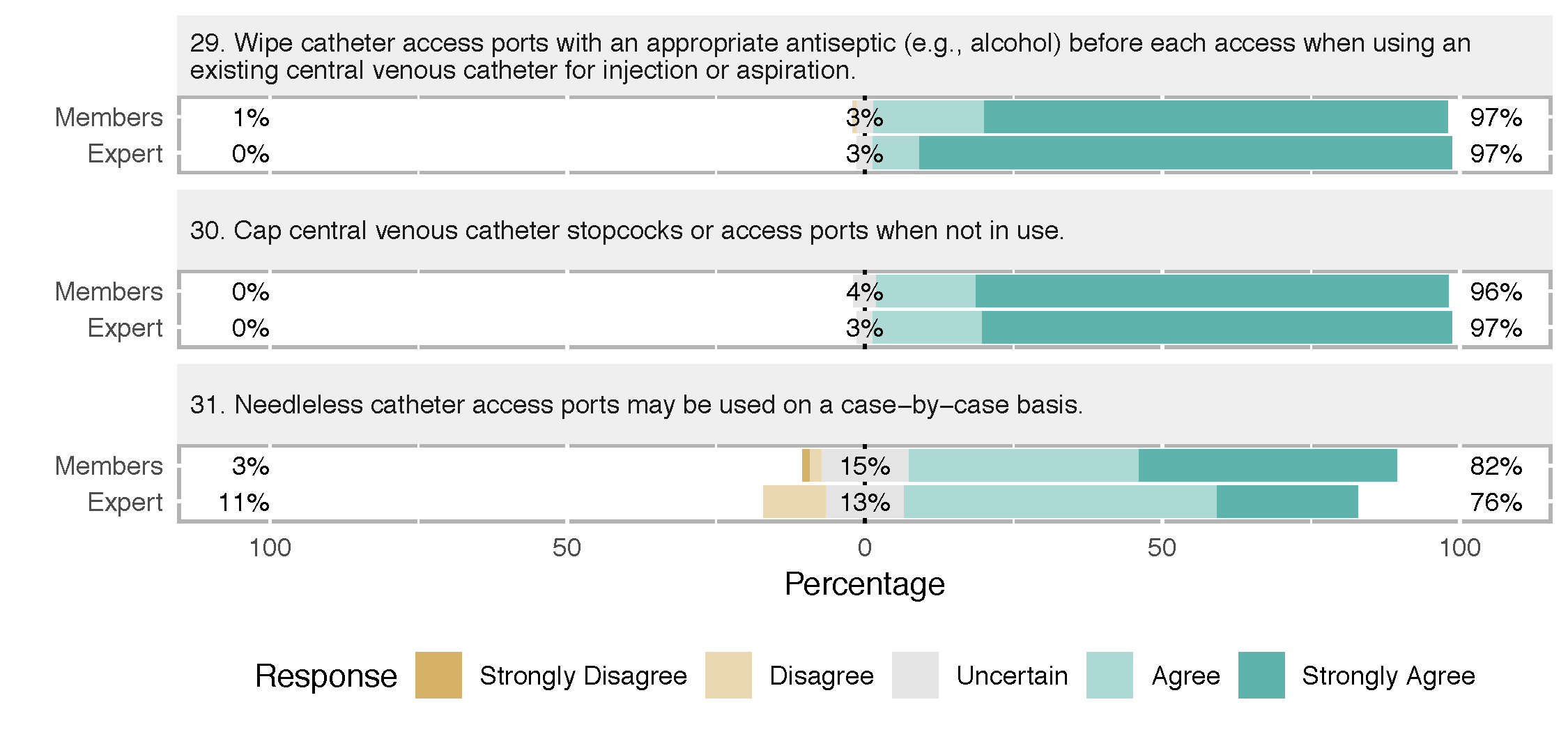 Prevention of Mechanical Trauma or InjuryCatheter Insertion Site Selection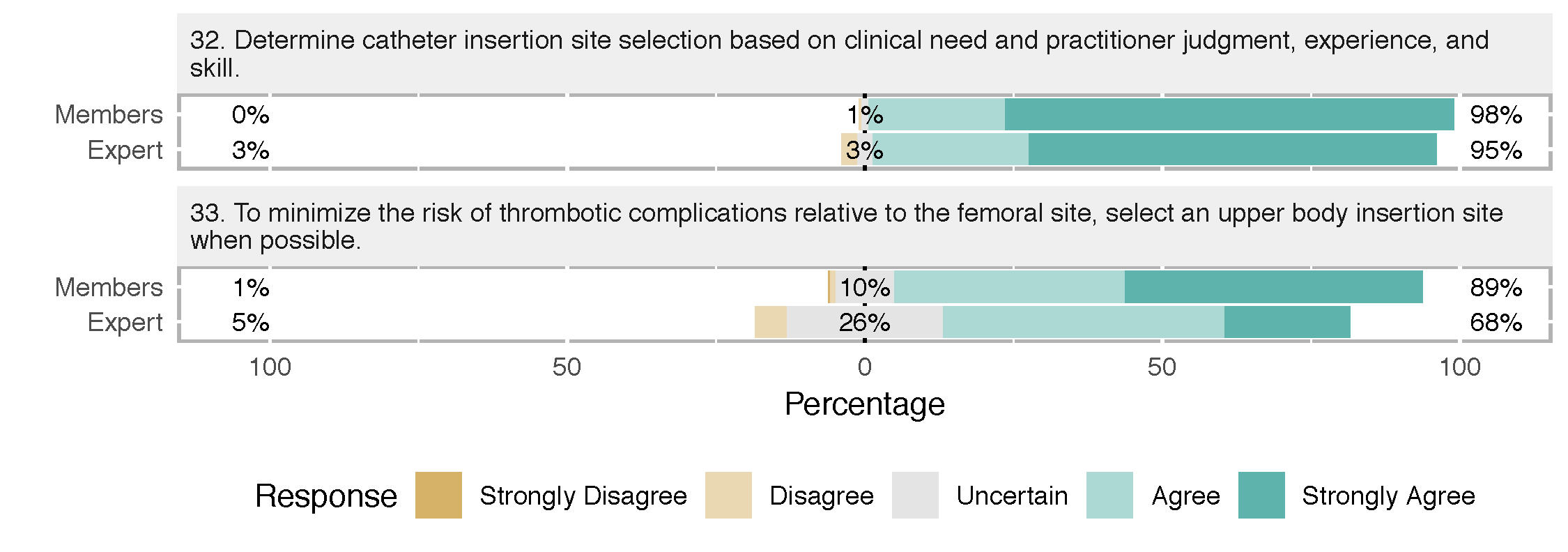 Positioning the Patient for Needle Insertion and Catheter Placement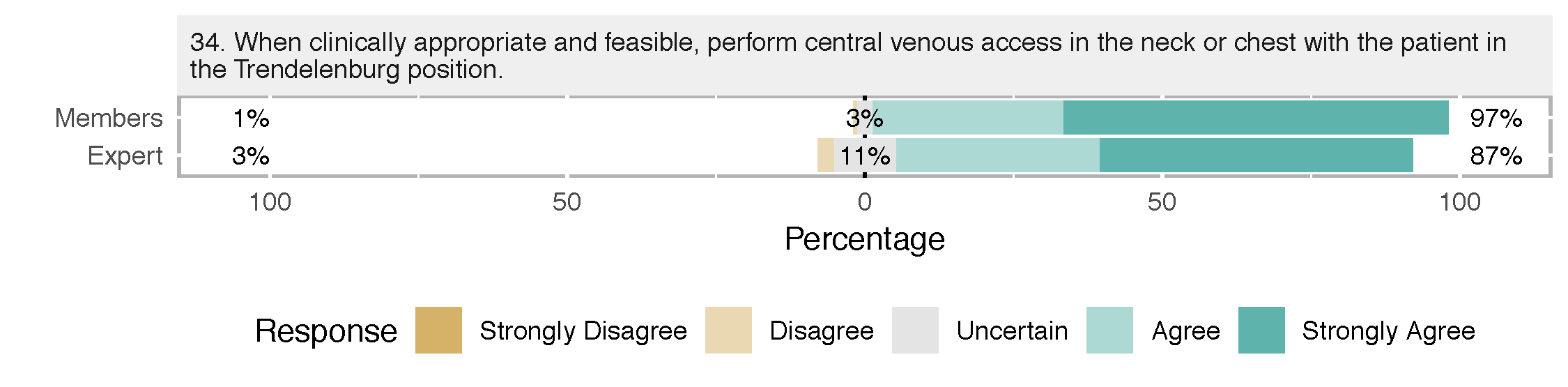 Needle Insertion, Wire Placement, and Catheter Placement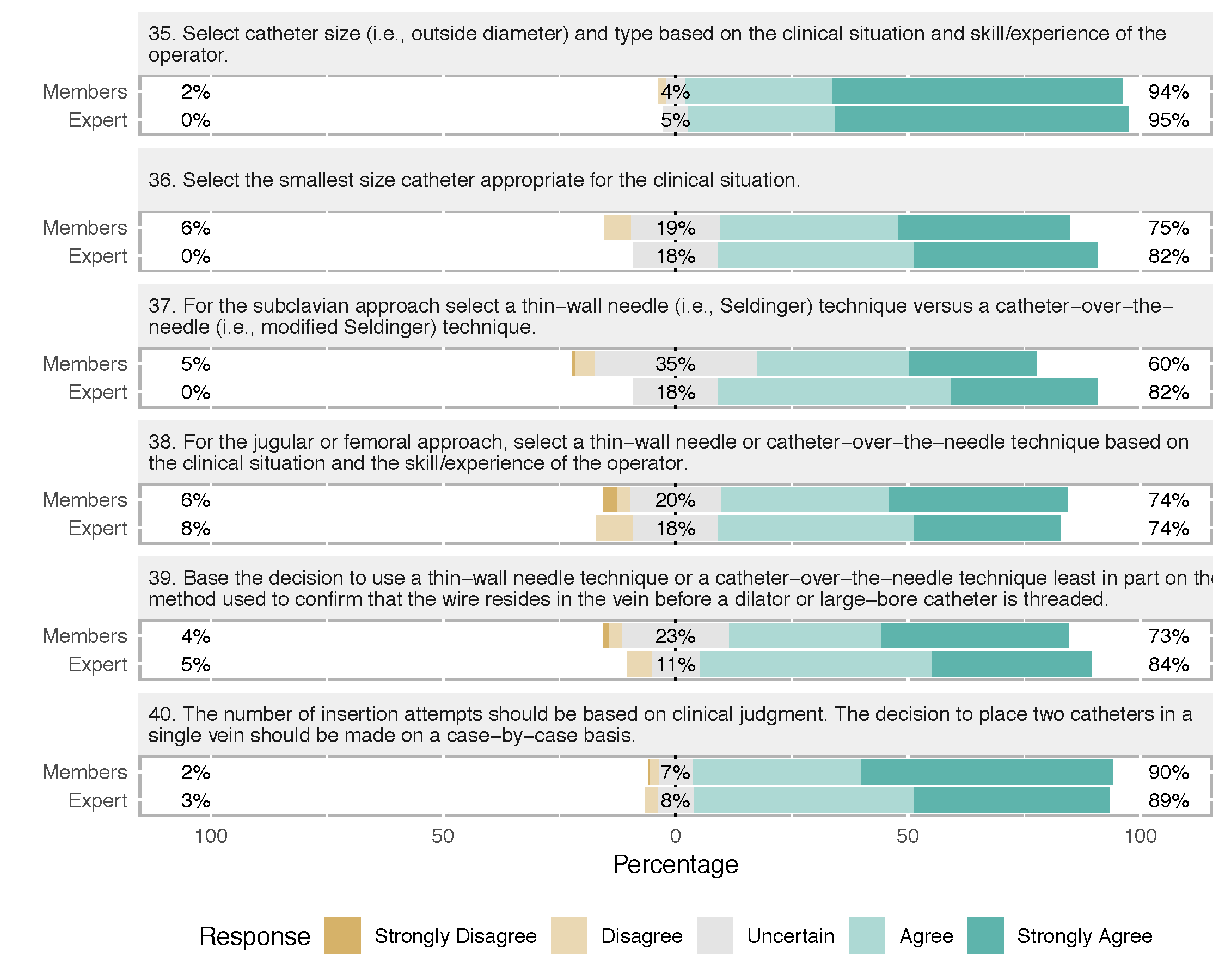 Guidance of Needle, Wire, and Catheter Placement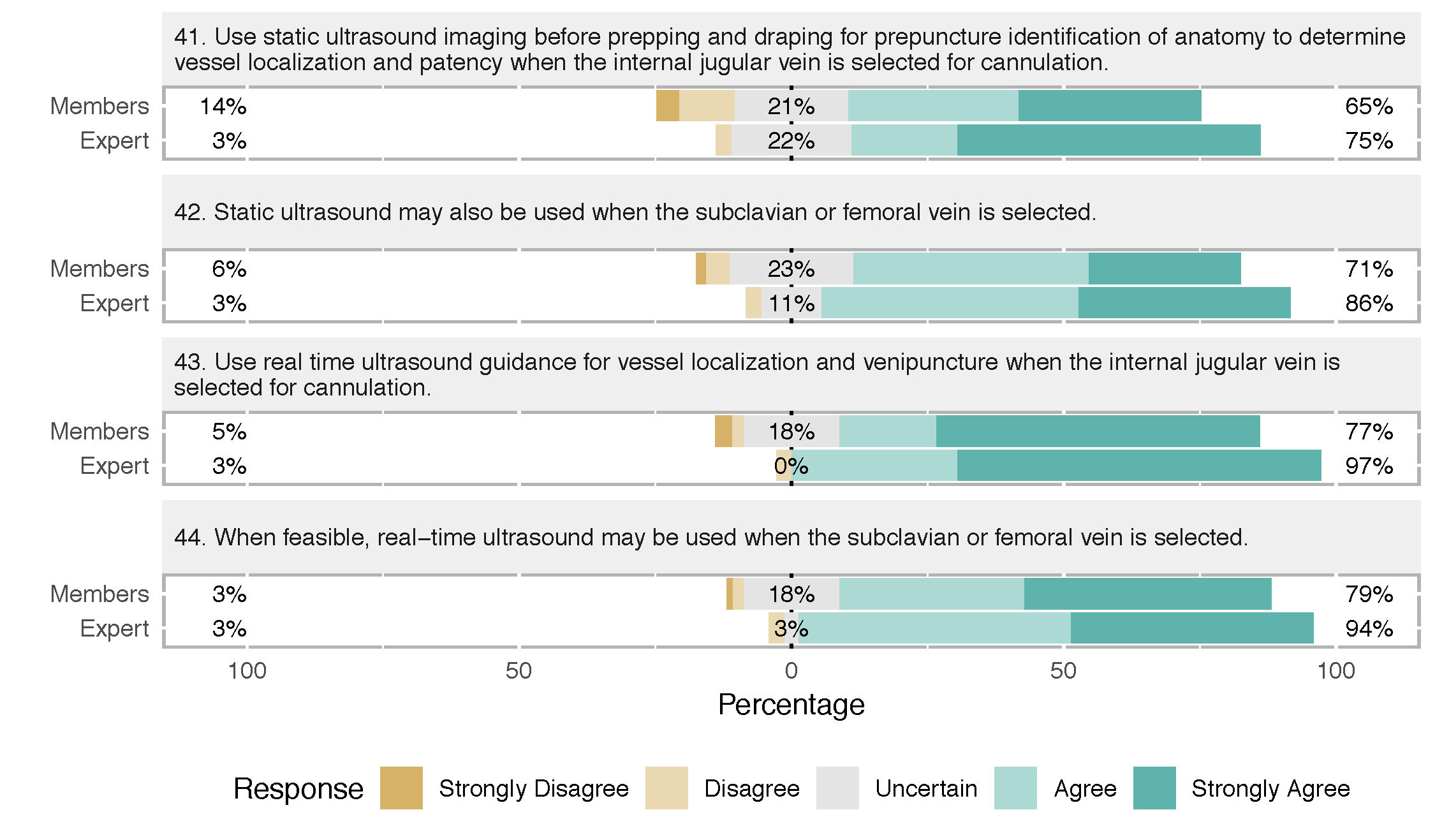 Verification of Needle, Wire, and Catheter Placement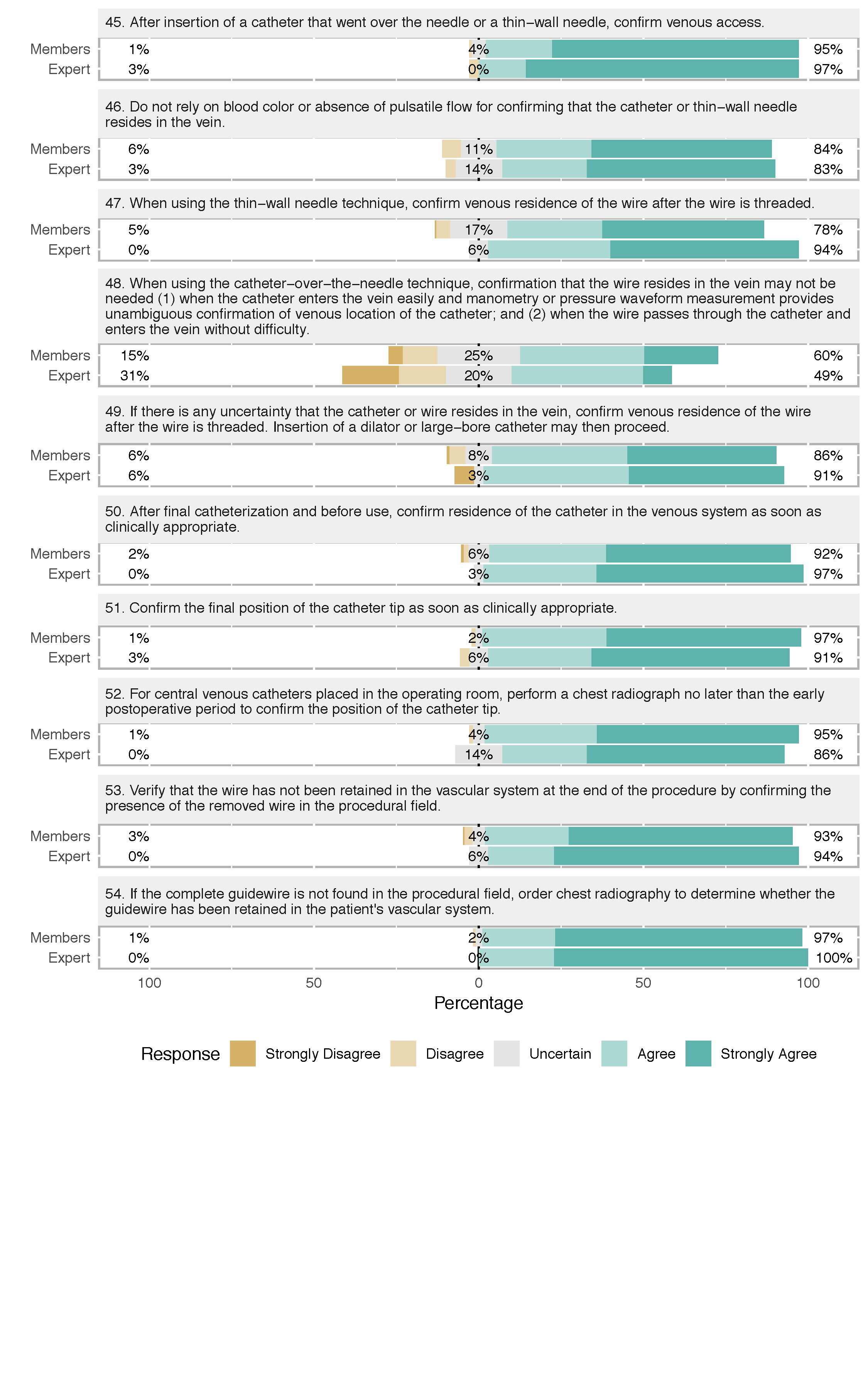 Management of Arterial Trauma or Injury Arising from Central Venous Catheterization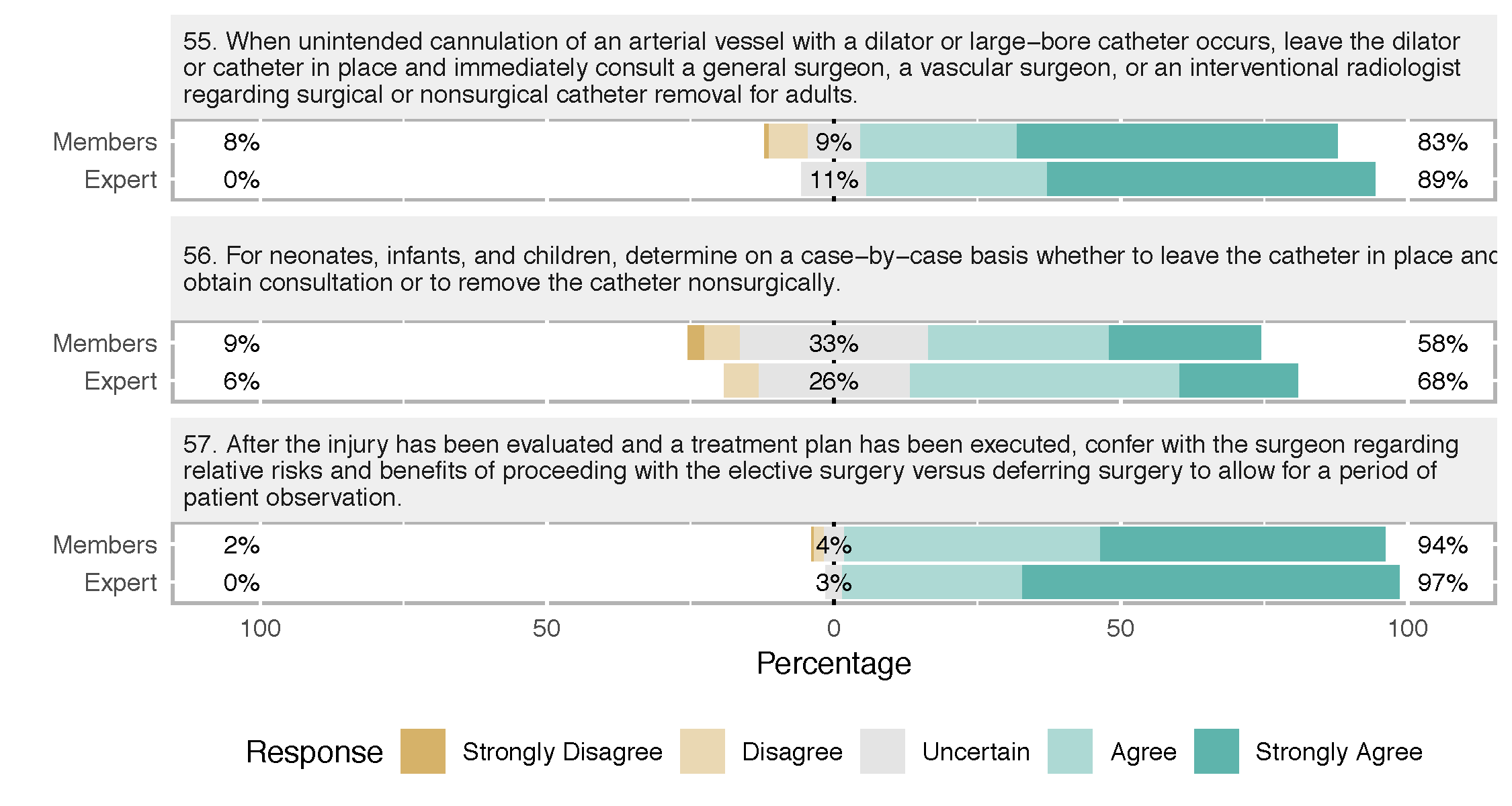 